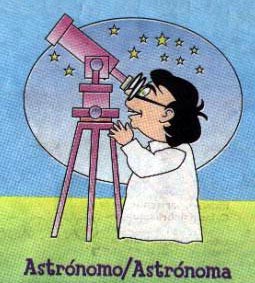 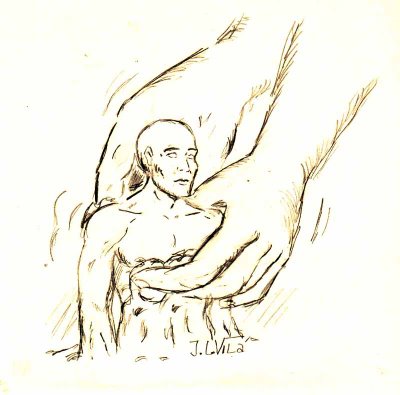 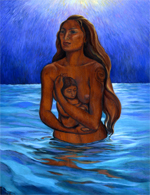 DIFERENTES EXPLICACIONES SOBRE EL ORIGEN DEL UNIVERSOCon solamente levantar tu cabeza puedes observar la naturaleza, las cosas construidas por el ser humano y también, a los demás seres humanos. Pero si nos detenemos un poco y nos preguntamos por lo que nos rodea, comenzarán a aparecer muchas preguntas. Desde las primeras sociedades humanas, las más primitivas y las más avanzadas, han querido conocer el origen del universo.En el siguiente fragmento encontrarás la explicación del origen del universo según las creencias de los muiscas:Si estudiamos las explicaciones de tipo religioso encontraremos que la respuesta estará siempre en el poder de un ser superior y generalmente, aparecerán escritas en un texto sagrado como la Biblia. En el siguiente fragmento de la Biblia encontrarás una explicación religiosa al origen del universo (Génesis 1:1 a 2:4)Si revisamos las explicaciones científicas, encontraremos que los científicos plantean respuestas, que llamaremos hipótesis, que deben ser comprobadas para que se conviertan en teorías. Lo que piensa un científico solamente es aceptado si tiene pruebas sobre sus afirmaciones. Entonces, cuando se intenta responder la pregunta por el origen y composición del universo, los científicos inician su trabajo desde la observación y las evidencias. Desde la antigua Grecia, desde los Mayas y seguramente muchas otras sociedades, se intentó observar el cielo y crear calendarios y esquemas para conocer el universo e intentar predecir los eclipses y las estaciones. Mucho después, con el nacimiento de la ciencia, se plantearon hipótesis sobre el origen del universo que podían tener cada vez mayor credibilidad, teniendo en cuenta que los astrónomos tenían instrumentos cada vez más precisos, como telescopios y observatorios. En nuestra época, existen grandes observatorios con telescopios muy potentes, con sistemas computarizados que han permitido reconocer las características del universo, y hoy en día se habla de construir un mapa del universo. Diferentes tipos de ciencia estudian al universo, su origen y composición. Entre ellas, las astronomía, que se dedica al estudio de los astros; la geología, que estudia la composición y origen del planeta tierra; la física, que estudia las fuerzas de la naturaleza y de alguna manera las ciencias sociales, porque los seres humanos somos parte del universo. 